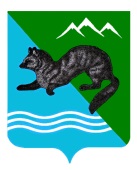 ПОСТАНОВЛЕНИЕАДМИНИСТРАЦИИ  СОБОЛЕВСКОГО   МУНИЦИПАЛЬНОГО  РАЙОНА КАМЧАТСКОГО  КРАЯ02   октября 2019			    с. Соболево                                   № 290Об утверждении Проекта планировки территории, содержащий проект межевания территории линейного объекта «Технологический проезд, Соболевский район, Камчатский край»        В соответствии со статьей 11.10 Земельного кодекса Российской Федерации от 25.10.2001 г. №136-ФЗ, статьями 43 и 45 Градостроительного кодекса Российской Федерации от 29.12.2004 №190-ФЗ, на основании Протокола публичных слушаний №1 от 02.10.2019                  АДМИНИСТРАЦИЯ ПОСТАНОВЛЯЕТ:             1. Утвердить Проект планировки территории, содержащий проект межевания территории, для образования земельного участка, в кадастровом квартале 41:07:0010105,   общей площадью 66310 кв. м., с разрешенным использованием: коммунальное обслуживание, местоположение: Российская Федерация, Камчатский край, район Соболевский, категория земель – земли запаса.              2. Администрации Соболевского муниципального района обнародовать данное постановление в районной газете «Соболевский вестник» и разместить на официальном сайте Соболевского муниципального района в информационно-телекоммуникационной сети «Интернет».               3. Контроль за выполнением данного постановления возложить на отдел по управлению муниципальным имуществом в составе комитета по экономике, ТЭК, ЖКХ и управлению муниципальным имуществом администрации Соболевского муниципального районаЗаместитель главы администрацииСоболевского муниципального района                                    А.В. Колмаков